о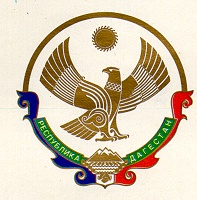 МУНИЦИПАЛЬНОЕ КАЗЕННОЕ УЧРЕЖДЕНИЕ«У П Р А В Л Е Н И Е   О Б Р А З О В А Н И Я»       С Е Р Г О К А Л И Н С К О Г О    Р А Й О Н А368510  с. Сергокала   ул. 317 Стрелковой дивизии, 7  тел. 8 (8722) 55-17-30ОГРН 1110548000056                                                                   ИНН 0527003198ПРИКАЗ«20» января 2023 г.                                                                              №7/1Об утверждении «Дорожной карты» (Плана мероприятий) по развитию
волонтерского движения в МКУ «Управление образования» МР
«Сергокалинский район» на 2022-2024 годы.С целью совершенствования деятельности волонтерского движения в общеобразовательных учреждениях Сергокалинского района:ПРИКАЗЫВАЮ:Утвердить прилагаемый План мероприятий (дорожную карту) по развитию волонтерского движения на 2022-2024 годы (приложение 1).Контроль над исполнением настоящего приказа возложить на заместителя начальника МКУ «Управление образования» С. Лукманову.Начальник МКУ«Управление образования»Сергокалинский район                                                                                   Х. ИсаеваИсп. Магомедова С.Ш.Тел. 8-903-481-80-00e-mail: msarat78@gmail.comПриложение 1 к приказу МКУ «Управления образования» «Сергокалинский район»               № 7/1 от 20.01.2023 г.«Дорожная карта» по развитию волонтерского движения в МКУ «Управление образования» Сергокалинский район на 2022-2024 годыЦели и задачи волонтерского движенияРеализация «дорожной карты» по развитию волонтерского движения в общеобразовательных учреждениях Сергокалинского района на 2022-2024 годы призвана способствовать развитию добровольческого движения, вовлечению подростков и молодежи в социальную практику и реализации одного из основных направлений Государственной молодежной политики - содействие развитию и реализации молодёжных общественно-значимых инициатив.Цель реализации «дорожной карты»: вовлечение подростков и молодежи в социально значимую деятельность, развитие волонтерского движения в общеобразовательных учреждениях Сергокалинского района.Задачи реализации «дорожной карты»:-создание условий для повышения качества работы волонтерских отрядов в оказании помощи социально-уязвимым категориям населения;-развитие системы поддержки волонтерского движения в Сергокалинском районе;-формирование позитивного имиджа волонтёра, популяризация деятельности волонтёрских отрядов;-увеличение численности волонтеров в общеобразовательных учреждениях Сергокалинского района;-совершенствование методической базы по развитию волонтерства в Сергокалинском районе.Специализация волонтёрской деятельности в общеобразовательных
учреждениях Сергокалинского районаВолонтерские отряды созданы во всех общеобразовательных учреждениях Сергокалинского района. Деятельность отрядов организована согласно Кодексу волонтёра, разработанного в учреждении образования. Каждый волонтерский отряд имеет свою эмблему, логотип. Периодичность проведения акций и мероприятий с участием волонтёров не реже одного раза в месяц.Основными направлениями волонтерского движения являются:оказание адресной помощи социально уязвимым слоям населения: одиноким и одиноко проживающим пожилым людям, ветеранам войны и труда и другим;уход за воинскими захоронениями, благоустройство памятников и обелисков;социальное патронирование детей инвалидов.Уполномоченными органами по учету учащихся, изъявивших желание принимать участие в волонтерском движении, являются МКУ "Управление образования" Сергокалинский район, общеобразовательные учреждения Сергокалинского района.План мероприятий по реализации «дорожной карты»
на 2022-2024 годы№ п/пНаправление деятельностиМероприятияВремя проведенияОтветственные1.Содействие участию волонтеров в районных слетах, форумах, семинарахКонкурс волонтёрских проектов (инициатив) «Изменим мир к лучшему»март 2022, 2024МКУ «Управление образования» Сергокалинский район, волонтерские отряды  1.Содействие участию волонтеров в районных слетах, форумах, семинарахСлёт волонтёрских отрядов «Мы там, где нужна наша помощь»сентябрь2024МКУ «Управление образования» 2.Организация мероприятий и акций, направленных на вовлечение молодежи в волонтерскую деятельностьДекада «Золотой возраст»октябрь 2022-2024МКУ «Управление образования» волонтерские отряды 2.Организация мероприятий и акций, направленных на вовлечение молодежи в волонтерскую деятельностьВолонтерская акция«Наша забота пожилым»октябрь2022, 2023МКУ «Управление образования» волонтерские отряды 2.Организация мероприятий и акций, направленных на вовлечение молодежи в волонтерскую деятельностьБлаготворительная акция «Если сердце открыто добру...»октябрь2024МКУ «Управление образования» волонтерские отряды 2.Организация мероприятий и акций, направленных на вовлечение молодежи в волонтерскую деятельностьТрудовая акция«Сделаем наш населённый пункт краше»ноябрь 2023МКУ «Управление образования» волонтерские отряды 2.Организация мероприятий и акций, направленных на вовлечение молодежи в волонтерскую деятельностьБлаготворительная новогодняя акция «Подарок детям-инвалидам»декабрь 2022-2024МКУ «Управление образования»волонтерские отряды2.Организация мероприятий и акций, направленных на вовлечение молодежи в волонтерскую деятельностьБлаготворительная акция «Пора добрых дел».февраль 2022-2024МКУ «Управление образования волонтерские отряды2.Организация мероприятий и акций, направленных на вовлечение молодежи в волонтерскую деятельностьБлаготворительная акция «Добрая весна»март 2022-2024МКУ «Управление образования» волонтерские отряды Трудовая акция «Обелиск», благоустройство памятников и обелисковапрель 2022-2024МКУ «Управление образования» волонтерские отрядыПатриотическая акция «Приди и поклонись»май 2022-2024МКУ «Управление образования»волонтерские отряды бразования»онтерские отряды3.Реализация социально значимых проектов ОУ Сергокалинского районаПатриотические акции «Спасибо за Победу!», «Послание ветерану», информационно-агитационный марафон «День Победы - праздник со слезами на глазах»май 2022-2024МКУ «Управление образования» Сергокалинского района  волонтерские отряды3.Реализация социально значимых проектов ОУ Сергокалинского районаФлеш-акция «День домашнего питомца»октябрь2022волонтерские отрядыИнформационноагитаци онный марафон «Мы - волонтёры»декабрь2022МКУ «Управление образования»волонтерские отрядыАкция-марафон «Будь добрее!»апрель 2023МКУ «Управление образования»волонтерские отрядыКонкурс рисунков «Галерея добрых дел»апрель2024МКУ «Управление образования»волонтерские отряды4.Обучение волонтерского актива через деятельность районной школы «Волонтер»Занятие с элементами тренинга «Планета толерантности»февраль2022МКУ «Управление образования»волонтерские отряды4.Обучение волонтерского актива через деятельность районной школы «Волонтер»Занятие с элементами тренинга «Стиль жизни- волонтерство»апрель 2022МКУ «Управление образования»волонтерские отряды4.Обучение волонтерского актива через деятельность районной школы «Волонтер»Занятие с элементами тренинга «Шаги к милосердию»ноябрь2022МКУ «Управление образования»волонтерские отряды4.Обучение волонтерского актива через деятельность районной школы «Волонтер»Занятие с элементами тренинга «Шаги к милосердию»ноябрь20225.Популяризация деятельности волонтерских отрядовОсвещение деятельности в соцсетях и СМИпостоянноМКУ «Управление образования»волонтерские отряды6.Совершенствование методической базы по развитию волонтерства в  Сергокалинского районаРазработка программы объединения по интересам «Академия волонтёрства»2022МКУ «Управление образования» волонтерские отряды6.Совершенствование методической базы по развитию волонтерства в  Сергокалинского районаРабота консультационного бюро по организации волонтерской деятельностипостоянноМКУ «Управление образования» Сергокалинского районаволонтерские отряды